Pennsylvania Department of EducationCourse 4C: Intervention Coordinator NavigationQuick Start GuideDocument #C4C.3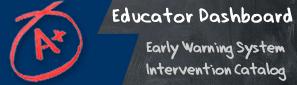 Quick Start Guide: Intervention Catalog CoordinatorIntervention CatalogIntervention CatalogViewing InterventionsTo access the Intervention Catalog, click on the tab labeled “Interventions”View interventions by clicking on the Interventions List tab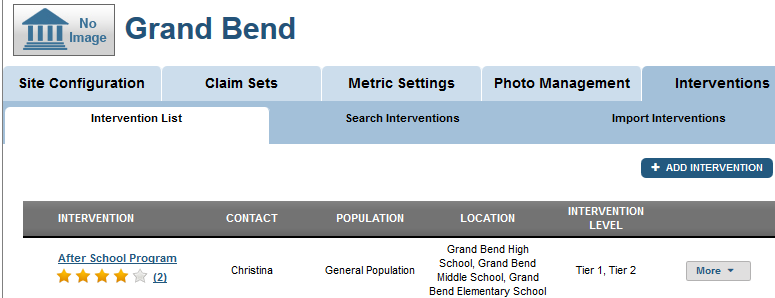 Assigning Interventions:To assign an intervention to a student:Click on s student name to access student dataSearch for an intervention on that student’s Intervention Catalog page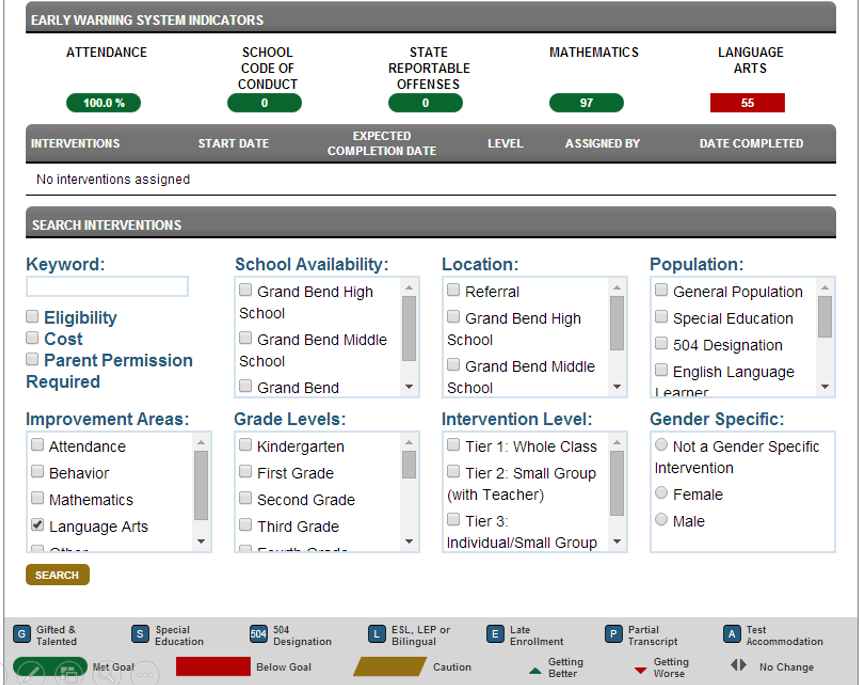 Scroll to the intervention you want to assign and select Assign Intervention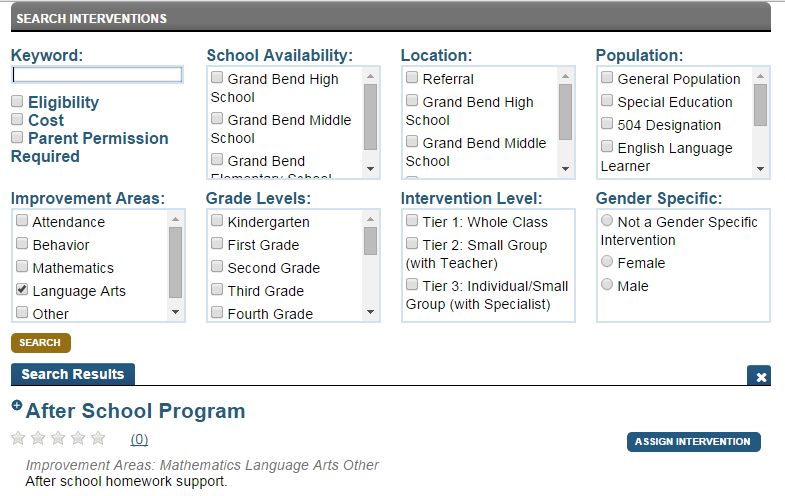 Add Intervention to the catalog:Go to the Interventions tab in the DashboardClick Add InterventionFill in intervention details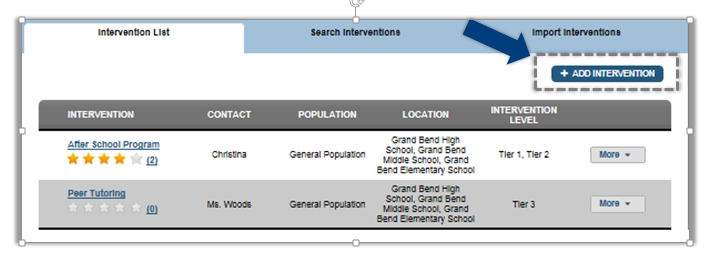 Edit existing Intervention details:Select the Intervention you wish to editSelect the More button from the menuSelect Edit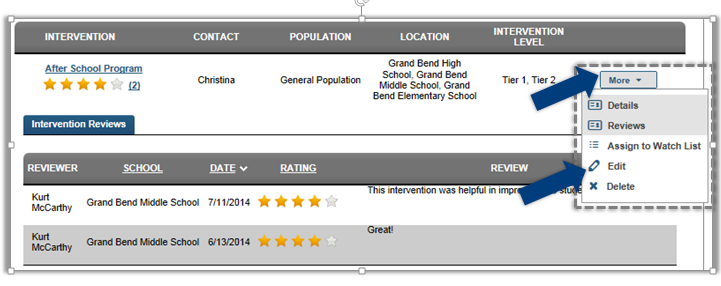 Delete Intervention from the catalog:Select the Intervention you wish to deleteSelect the More button from the menuSelect Delete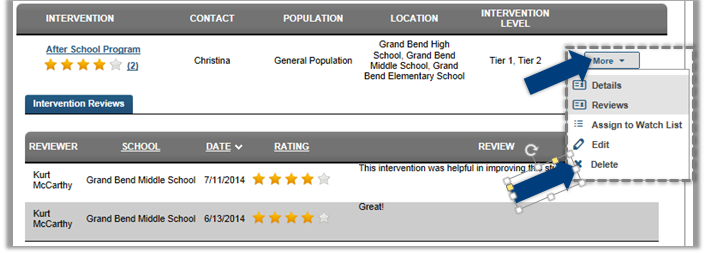 Import Interventions into the catalog:Select the Import Interventions tab, under InterventionsSelect a District from the drop down menuSelect the Interventions you wish to import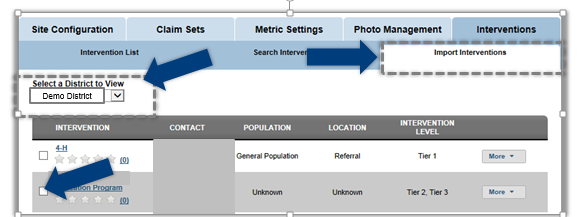 Assign an Intervention to a Watch ListSelect the intervention you wish to assignClick the More buttonClick Assign to Watch List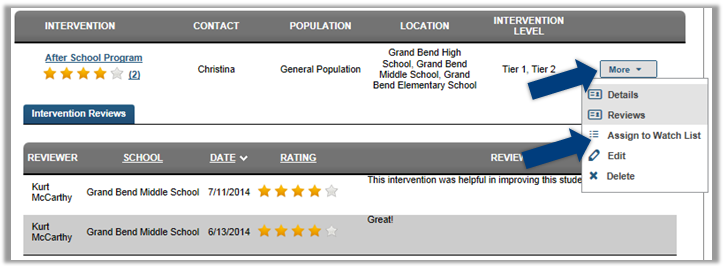 Enable intervention securityClick the button in the Security column to change the statusOn the Edit security screen click the restricted buttonselect staff members who can view or edit this interventionClick confirm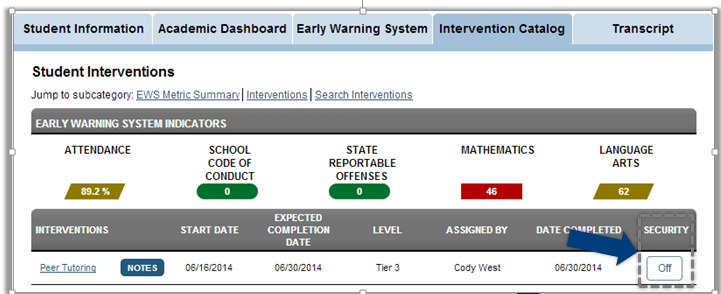 